ROTEIRO DE ESTUDO – SEMANA DE 24 A 28 DE MAIOLÍNGUA PORTUGUESAAVALIAÇÃO envolvendo interpretação de texto, número de sílabas, tonicidade, encontro vocálico e história em quadrinhos.MATEMÁTICAAinda estudando as quatro operações básicas, revendo algumas dificuldadesResolva as subtrações: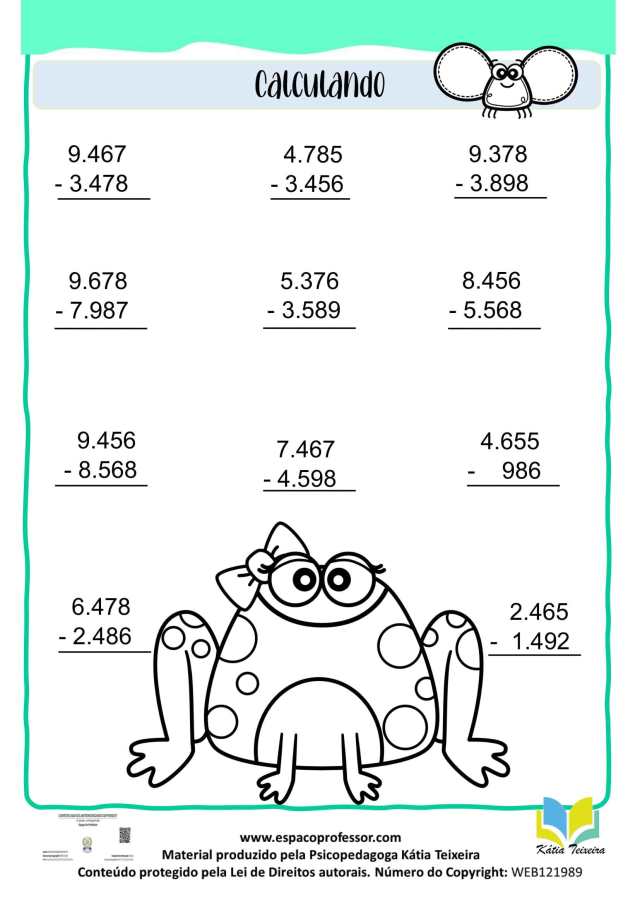 Resolva as multiplicações: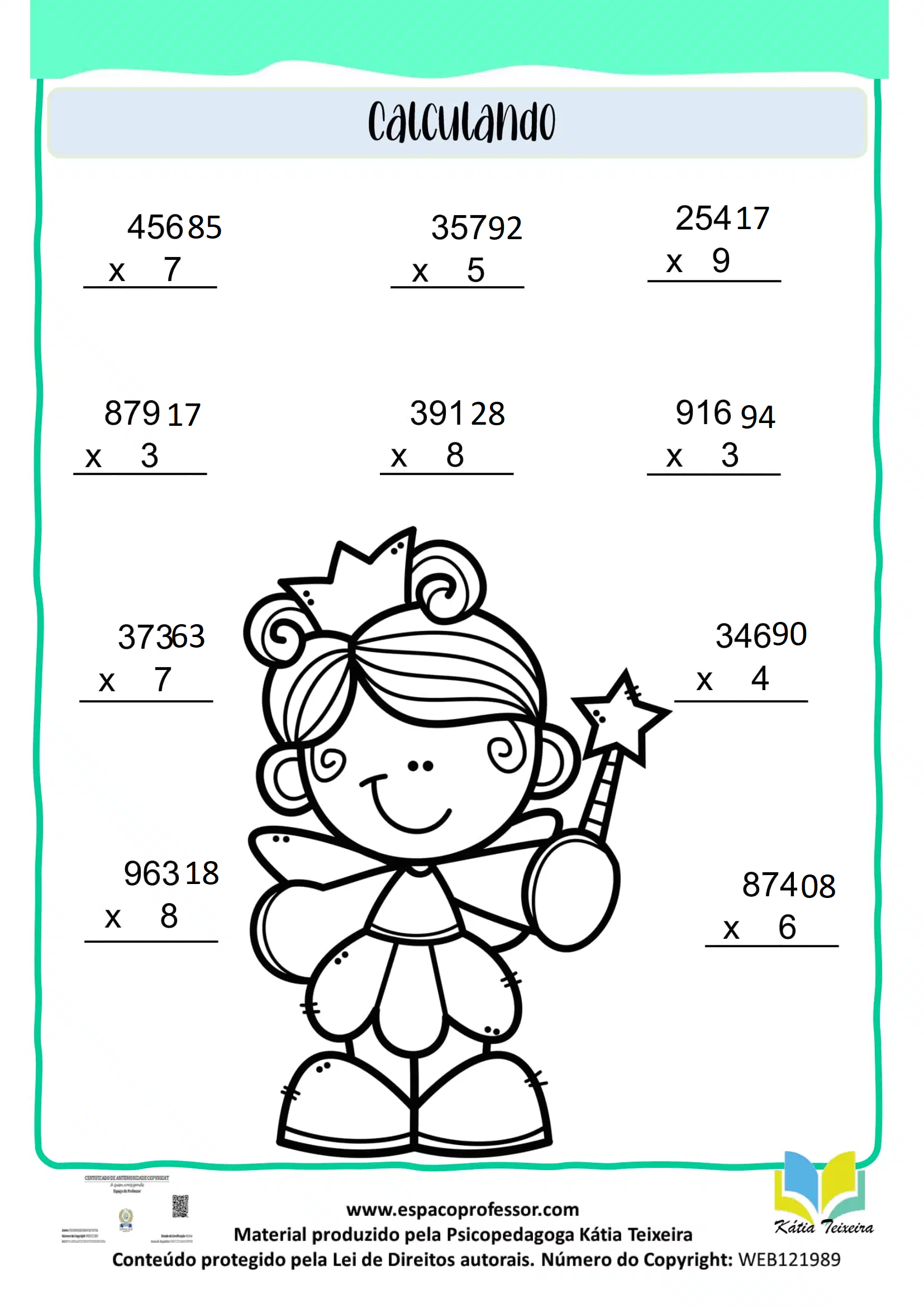 Resolva as divisões: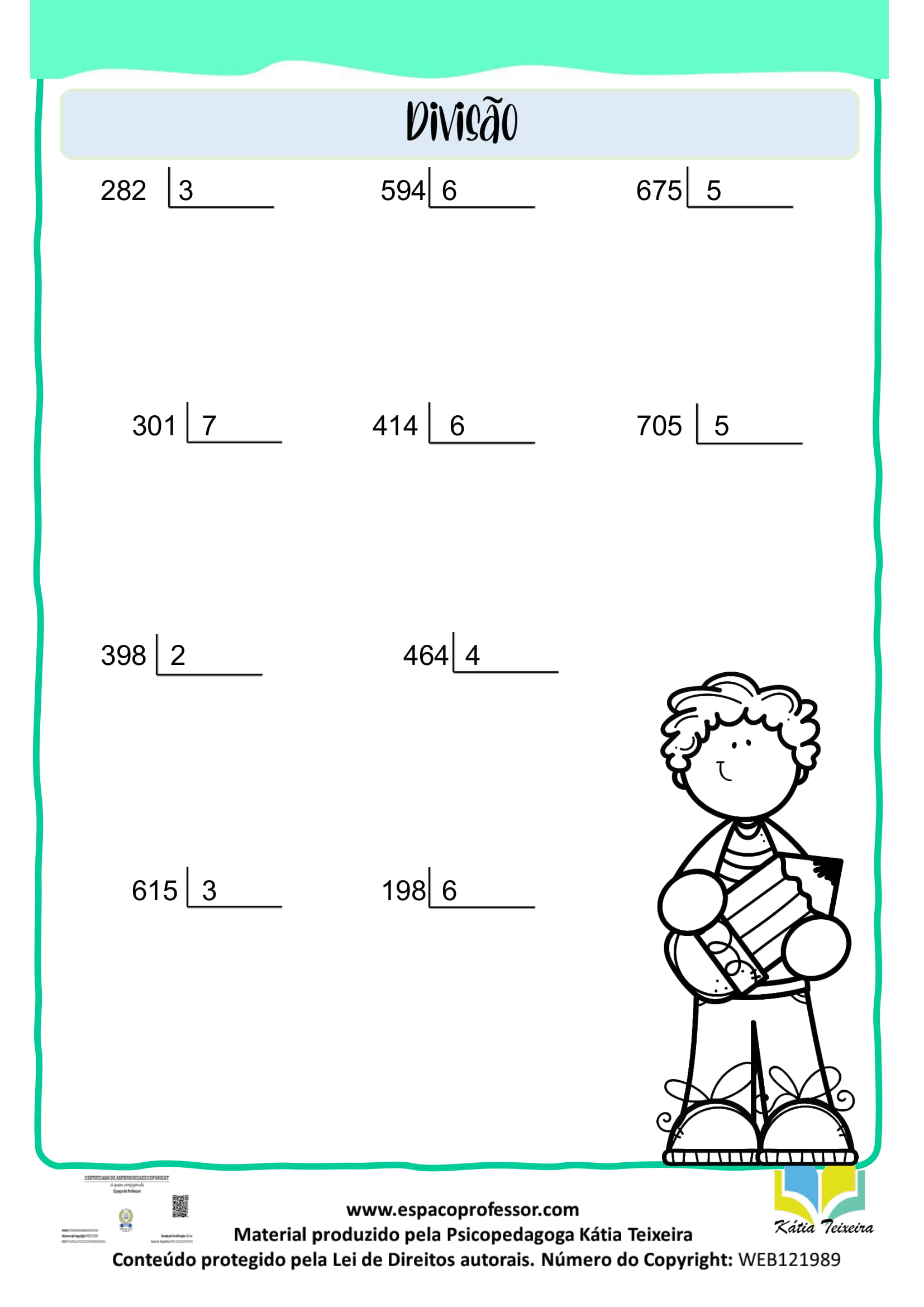 CIÊNCIAS: Vídeos: https://youtu.be/ZtgcWbcIWy4 Uma Jornada Dentro do Corpo HumanoHISTÓRIA: Vídeos:https://youtu.be/TkAW5hB4N5c Egito Antigohttps://youtu.be/qytoTGSy8qI curiosidades sobre o Egito Antigo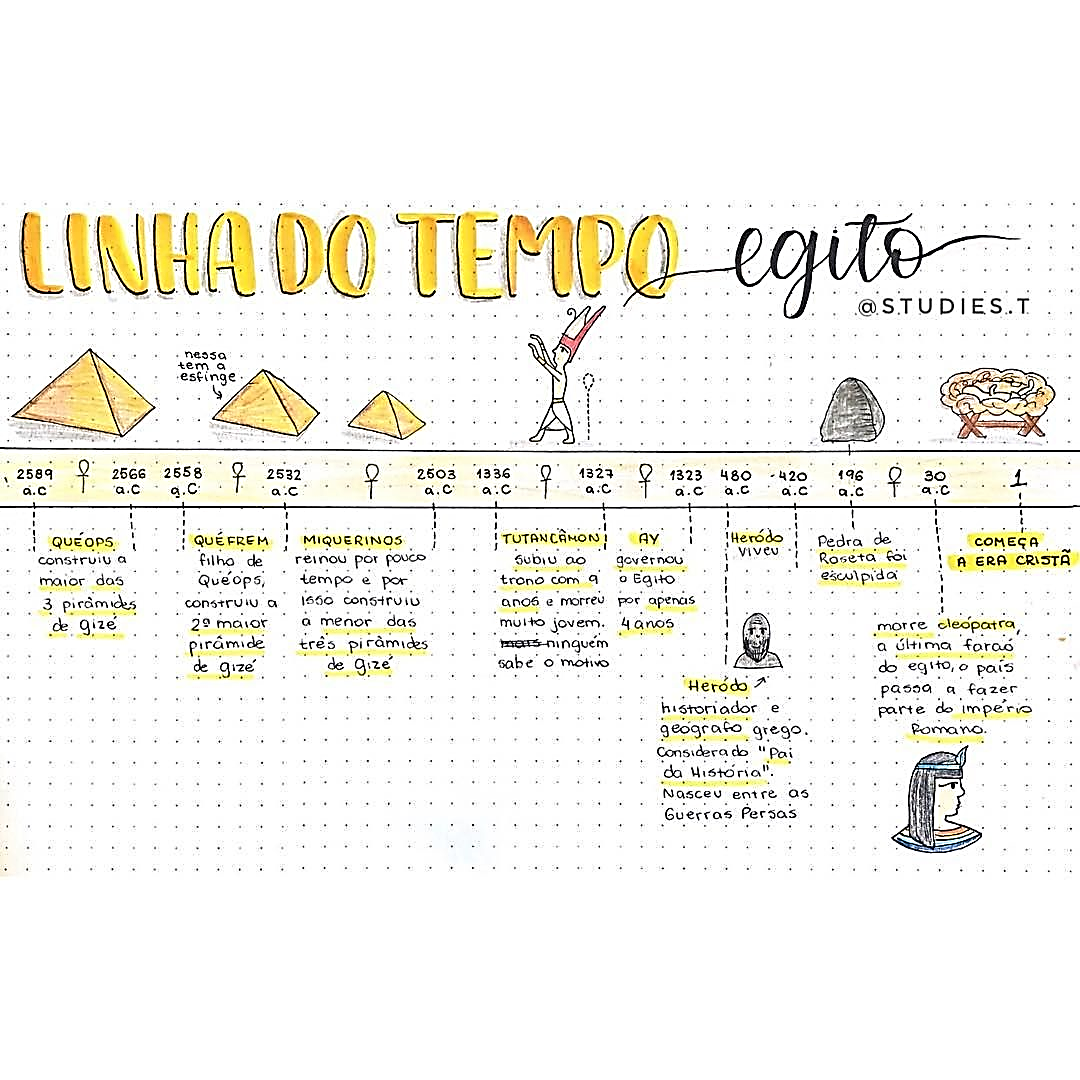 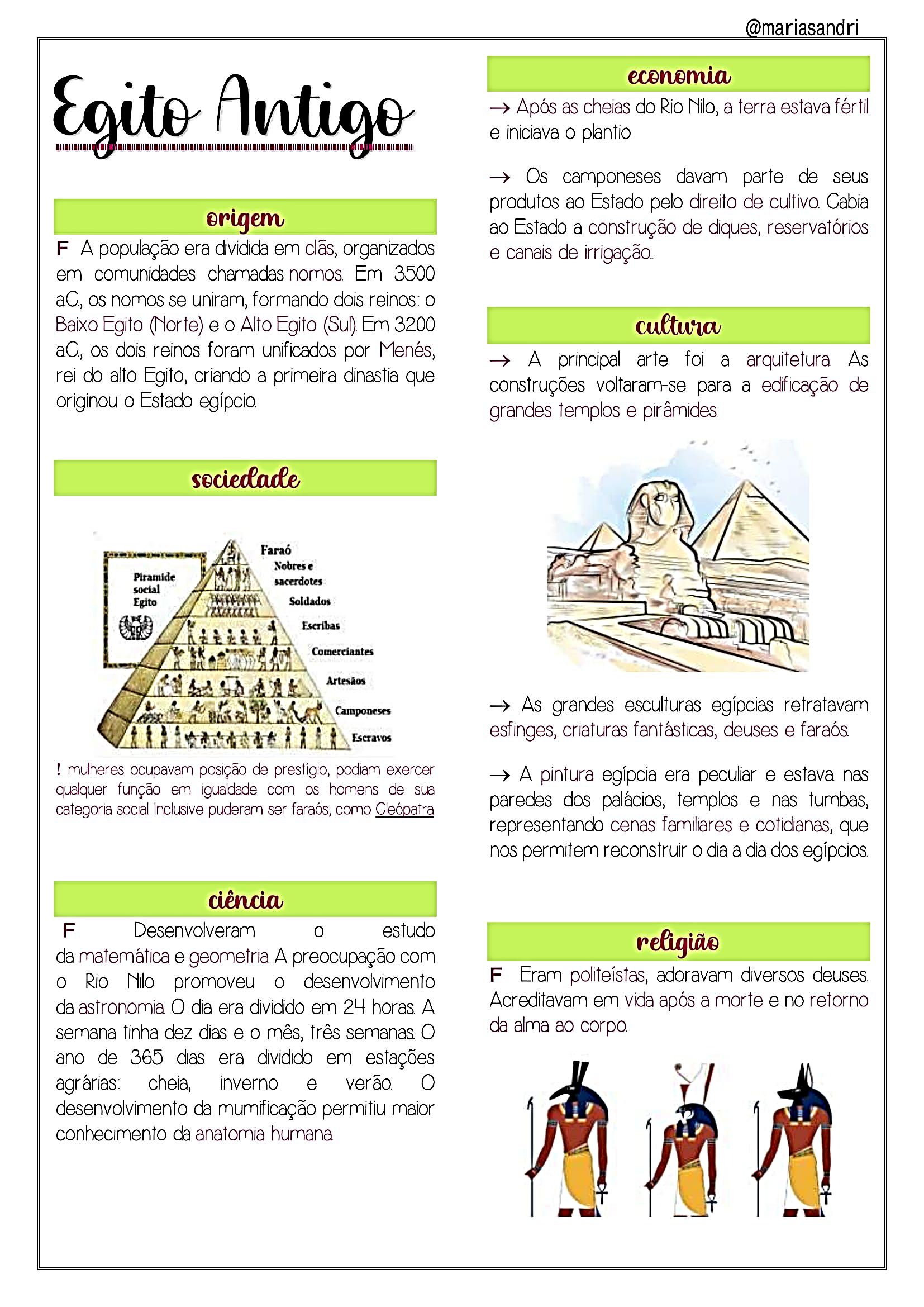 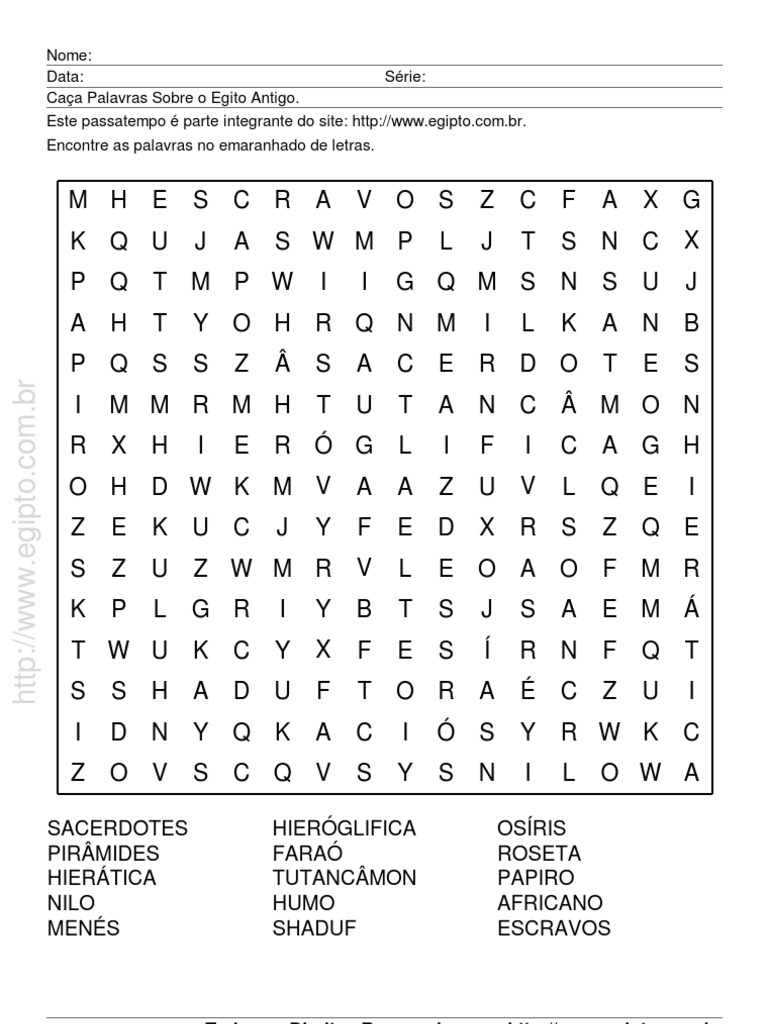 APOSTILA “APRENDE BRASIL” GEOGRAFIA: Populações Urbana e Rural, pg 19,20,21,22,23,24,25 e 26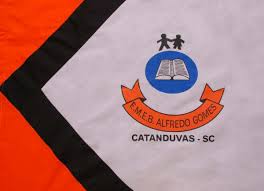 ESCOLA MUNICIPAL DE EDUCAÇÃO BÁSICA ALFREDO GOMES.RUA: CORONEL RUPP BAIRRO CENTRO OESTECATANDUVAS – SC      ANO 2021 CNPJ – 78502697/0001-96DIRETORA: IVÂNIA NORA.ASSESSORA PEDAGÓGICA: SIMONE ANDRÉA CARL.ASSESSORA TÉCNICA ADM.: TANIA N. DE ÁVILA.PROFESSORAS: Aline Dupczak Pereira, Elizangela Cavalheiro Mariano e Marli Bobela.ALUNO(A):................................................................................SÉRIE ........................................ PERÍODO................................  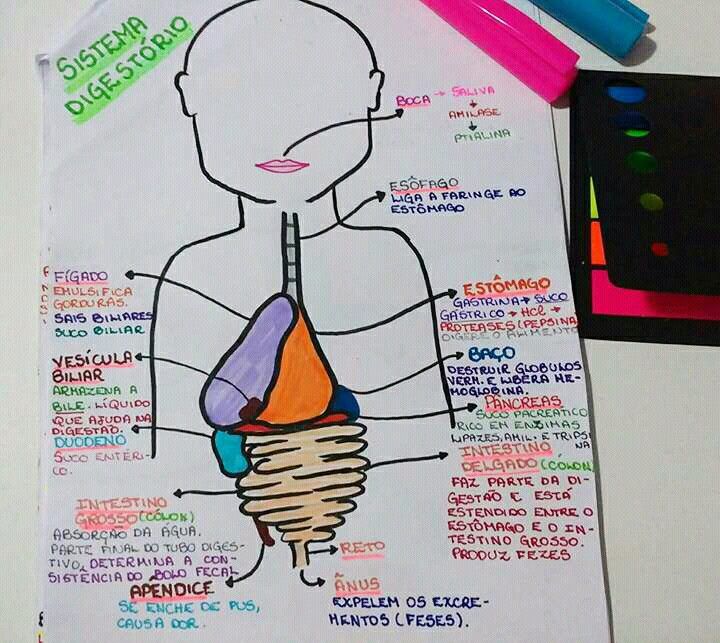 Atividade: Observe a imagem ao lado. Foi um aluno que preparou esse esquema. (NÃO importa que você não consiga ler.) Com o auxílio da apostila, Desenhe o sistema digestório no caderno de Ciências, (no tamanho da folha), numa folha branca ,  ou cartolina, e, escreva os órgãos que o compõem e as funções dos tubos digestórios, ou seja, o caminho por onde o alimento passa: a boca, a faringe, o esôfago, o estômago, o intestino delgado, o intestino grosso e o ânus.